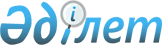 О снятии ограничительных мероприятий с территории села Сункар сельского округа СункарПостановление акимата Осакаровского района Карагандинской области от 15 сентября 2015 года № 47/01      На основании подпункта 10 пункта 2 статьи 10 Закона Республики Казахстан "О ветеринарии" от 10 июля 2002 года и на основание предстовления главного государственного ветеринарно – санитарного инспектора Осакаровского района Бейсенбекова Муратбека Жакипбаевича от 8 сентября 2015 года № 02-29/789, в связи с проведением комплекса ветеринарно – санитарных мероприятий по ликвидации очага бешенства на территории села Сункар, акимат района ПОСТАНОВЛЯЕТ:

      1. Снять ограничительные мероприятия, установленные на территории села Сункар сельского округа Сункар.

      2. Постановление акимата Осакаровского района № 36/01 от 9 июля 2015 года "Об установлении ограничительных мероприятий на территории села Сункар сельского округа Сункар" (зарегистрировано в Реестре государственной регистрации нормативных правовых актов № 3339 от 20 июля 2015 года, опубликовано в районной газете " Сельский труженик" от 1 августа 2015 года № 31 (7463)) признать утратившим силу.

      3. Контроль за выполнением настоящего постановления возложить на курирующего заместителя акима района.



      "СОГЛАСОВАНО"



      15 сентября 2015 год


					© 2012. РГП на ПХВ «Институт законодательства и правовой информации Республики Казахстан» Министерства юстиции Республики Казахстан
				
      Исполняющий обязанности акима района

Н. Ламбеков

      Руководитель государственного учреждения
"Осакаровская районная территориальная инспекция
Комитета ветеринарного контроля и надзора
Министерства сельского хозяйства Республики Казахстан"

      __________________М.Бейсенбеков
